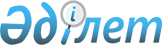 О внесении изменений и дополнения в решение Акмолинского областного маслихата от 10 декабря 2010 года № 4С-29-2 "Об областном бюджете на 2011-2013 годы"
					
			Утративший силу
			
			
		
					Решение Акмолинского областного маслихата от 18 августа 2011 года № 4С-36-6. Зарегистрировано Департаментом юстиции Акмолинской области 24 августа 2011 года № 3399. Утратило силу в связи с истечением срока применения - (письмо Акмолинского областного маслихата от 25 декабря 2014 года № 2-1-683)      Сноска. Утратило силу в связи с истечением срока применения - (письмо Акмолинского областного маслихата от 25.12.2014 № 2-1-683).

      В соответствии с подпунктом 2) пункта 2 статьи 106 Бюджетного кодекса Республики Казахстан от 4 декабря 2008 года, статьей 6 Закона Республики Казахстан от 23 января 2001 года «О местном государственном управлении и самоуправлении в Республике Казахстан», на основании Закона Республики Казахстан от 21 июля 2011 года «О внесении изменений и дополнений в некоторые законодательные акты Республики Казахстан по вопросам совершенствования внешнего государственного финансового контроля» и постановлений Правительства Республики Казахстан от 13 июня 2011 года № 655 «О внесении изменений и дополнения в постановление Правительства Республики Казахстан от 13 декабря 2010 года № 1350 «О реализации Закона Республики Казахстан «О республиканском бюджете на 2011 - 2013 годы», от 28 июля 2011 года № 871 «О внесении изменений и дополнений в постановление Правительства Республики Казахстан от 13 декабря 2010 года № 1350 «О реализации Закона Республики Казахстан «О республиканском бюджете на 2011–2013 годы», от 30 июля 2011 года № 883 «О внесении изменения в постановление Правительства Республики Казахстан от 13 декабря 2010 года № 1350 «О реализации Закона Республики Казахстан «О республиканском бюджете на 2011–2013 годы» Акмолинский областной маслихат РЕШИЛ:



      1. Внести в решение Акмолинского областного маслихата «Об областном бюджете на 2011–2013 годы» от 10 декабря 2010 года № 4С-29-2 (зарегистрировано в Реестре государственной регистрации нормативных правовых актов № 3379, опубликовано 15 января 2011 года в газете «Арка ажары», 15 января 2011 года в газете «Акмолинская правда») следующие изменения и дополнение:

      пункт 1 изложить в новой редакции:

      «1. Утвердить областной бюджет на 2011 – 2013 годы, согласно

приложениям 1, 2 и 3 соответственно, в том числе на 2011 год в следующих объемах:

      1) доходы – 92 944 336,3 тысяч тенге, в том числе:

      налоговые поступления – 9 299 277,6 тысяч тенге;

      неналоговые поступления – 283 606,0 тысяч тенге;

      поступления от продажи основного капитала – 8 005,0 тысяч тенге;

      поступления трансфертов – 83 353 447,7 тысяч тенге;

      2) затраты – 94 754 210,4 тысяч тенге;

      3) чистое бюджетное кредитование – 570 661,0 тысяча тенге, в том числе:

      бюджетные кредиты – 1 322 342,0 тысячи тенге;

      погашение бюджетных кредитов – 751 681,0 тысяча тенге;

      4) сальдо по операциям с финансовыми активами – 286 881,0 тысяча тенге, в том числе:

      приобретение финансовых активов – 287 881,0 тысяча тенге; поступления от продажи финансовых активов государства – 1 000 тысяча тенге;

      5) дефицит (профицит) бюджета – - 2 667 416,1 тысяча тенге;

      6) финансирование дефицита (использование профицита) бюджета – 2 667 416,1 тысяча тенге.»;

      дополнить пунктом 5-1 следующего содержания:

      «5-1. Предусмотреть в областном бюджете на 2011 год поступления трансфертов из районных (городских) бюджетов на компенсацию потерь областного бюджета в сумме 11 310 тысяч тенге, в связи с упразднением ревизионных комиссий районных (городских) маслихатов и созданием государственного учреждения – ревизионной комиссии области.

      Поступления в областной бюджет указанных сумм трансфертов определяются постановлением акимата области.»;

      приложения 1, 4, 5 к указанному решению изложить в новой редакции согласно приложениям 1, 2, 3 к настоящему решению.



      2. Настоящее решение вступает в силу со дня государственной регистрации в Департаменте юстиции Акмолинской области и вводится в действие с 1 января 2011 года.      Председатель сессии

      Акмолинского областного

      маслихата                                  А.Исмагамбетов      Секретарь Акмолинского

      областного маслихата                       У.Мусабаев      «СОГЛАСОВАНО»      Аким Акмолинской

      области                                    С.Дьяченко      Начальник управления

      экономики и бюджетного

      планирования Акмолинской

      области                                    М.Такамбаев

Приложение 1 к решению

Акмолинского областного

маслихата № 3399

от 18 августа 2011 годаПриложение 1 к решению 

Акмолинского областного

маслихата № 4С-29-2  

от 10 декабря 2010 года Областной бюджет на 2011 год

Приложение 2 к решению

Акмолинского областного

маслихата от 18 августа

2011 года № 4С-36-6Приложение 4 к решению

Акмолинского областного

маслихата от 10 декабря

2010 года № 4С-29-2 Целевые трансферты и бюджетные кредиты из

республиканского бюджета на 2011 год

Приложение 3 к решению

Акмолинского областного

маслихата от 18 августа

2011 года № 4С-36-6Приложение 5 к решению

Акмолинского областного

маслихата от 10 декабря

2010 года № 4С-29-2 Целевые трансферты из областного бюджета бюджетам районов (городов областного значения) на 2011 год
					© 2012. РГП на ПХВ «Институт законодательства и правовой информации Республики Казахстан» Министерства юстиции Республики Казахстан
				КатегорияКатегорияКатегорияКатегорияСуммаКлассКлассКлассСуммаПодклассПодклассСуммаНаименованиеСумма1 2345I. Доходы92 944 336,31Налоговые поступления9 299 277,601Подоходный налог8 167 882,62Индивидуальный подоходный налог8 167 882,605Внутренние налоги на товары, работы и услуги1 131 395,03Поступления за использование природных и других ресурсов1 131 395,02Неналоговые поступления283 606,001Доходы от государственной собственности38 794,61Поступления части чистого дохода государственных предприятий1 654,65Доходы от аренды имущества, находящегося в государственной собственности21 197,06Вознаграждения за размещение бюджетных средств на банковских счетах3 000,07Вознаграждения по кредитам, выданным из государственного бюджета12 943,002Поступления от реализации товаров (работ, услуг) государственными учреждениями, финансируемыми из государственного бюджета2 782,01Поступления от реализации товаров (работ, услуг) государственными учреждениями, финансируемыми из государственного бюджета2 782,003Поступления денег от проведения государственных закупок, организуемых государственными учреждениями, финансируемыми из государственного бюджета288,01Поступления денег от проведения государственных закупок, организуемых государственными учреждениями, финансируемыми из государственного бюджета288,004Штрафы, пени, санкции, взыскания, налагаемые государственными учреждениями, финансируемыми из государственного бюджета, а также содержащимися и финансируемыми из бюджета (сметы расходов) Национального Банка Республики Казахстан215 538,81Штрафы, пени, санкции, взыскания, налагаемые государственными учреждениями, финансируемыми из государственного бюджета, а также содержащимися и финансируемыми из бюджета (сметы расходов) Национального Банка Республики Казахстан, за исключением поступлений от организаций нефтяного

сектора215 538,806Прочие неналоговые поступления26 202,61Прочие неналоговые поступления26 202,63Поступления от продажи основного капитала8 005,001Продажа государственного имущества, закрепленного за государственными учреждениями8 005,01Продажа государственного имущества, закрепленного за государственными учреждениями8 005,04Поступления трансфертов83 353 447,701Трансферты из нижестоящих органов государственного управления1 217 488,72Трансферты из районных (городских) бюджетов1 217 488,702Трансферты из вышестоящих органов государственного управления82 135 959,01Трансферты из республиканского бюджета82 135 959,0Функциональная группаФункциональная группаФункциональная группаФункциональная группаСуммаАдминистратор бюджетных программАдминистратор бюджетных программАдминистратор бюджетных программСуммаПрограммаПрограммаСуммаНаименованиеСумма12345II. Затраты94 754 210,41Государственные услуги общего характера814 860,6110Аппарат маслихата области68 296,4001Услуги по обеспечению деятельности маслихата области53 288,4003Капитальные расходы государственных органов15 008,0120Аппарат акима области472 040,2001Услуги по обеспечению деятельности акима области305 347,2002Создание информационных систем419,0003Организация деятельности центров обслуживания населения по предоставлению государственных услуг физическим и юридическим лицам по принципу «одного окна»135 266,0004Капитальные расходы государственных органов31 008,0257Управление финансов области95 325,0001Услуги по реализации государственной политики в области исполнения местного бюджета и управления коммунальной собственностью88 609,0009Организация приватизации коммунальной собственности6 316,0013Капитальные расходы государственных органов400,0258Управление экономики и бюджетного планирования области123 571,0001Услуги по реализации государственной политики в области формирования и развития экономической политики, системы государственного планирования и управления области117 311,0002Создание информационных систем160,0005Капитальные расходы государственных органов6 100,0282Ревизионная комиссия области55 628,0001Услуги по обеспечению деятельности ревизионной комиссии области37 528,0003Капитальные расходы государственных органов18 100,02Оборона374 092,8250Управление по мобилизационной подготовке, гражданской обороне, организации предупреждения и ликвидации аварий и стихийных бедствий области374 092,8001Услуги по реализации государственной политики на местном уровне в области мобилизационной подготовки, гражданской обороны, организации предупреждения и ликвидации аварий и стихийных бедствий29 640,0003Мероприятия в рамках исполнения всеобщей воинской обязанности3 936,0005Мобилизационная подготовка и мобилизация областного масштаба40 516,8006Предупреждение и ликвидация чрезвычайных ситуаций областного масштаба300 000,03Общественный порядок, безопасность, правовая, судебная, уголовно-исполнительная деятельность4 071 316,2252Исполнительный орган внутренних дел, финансируемый из областного бюджета3 750 127,2001Услуги по реализации государственной политики в области обеспечения охраны общественного порядка и безопасности на территории области3 467 738,2003Поощрение граждан, участвующих в охране общественного порядка3 607,0005Создание информационных систем2 605,6006Капитальные расходы государственных органов143 570,0013Услуги по размещению лиц, не имеющих определенного места жительства и документов34 898,7014Организация содержания лиц, арестованных в административном порядке2 562,0015Организация содержания служебных животных27 554,7016Проведение операции «Мак»2 719,0018Обеспечение охраны общественного порядка во время проведений мероприятий международного значения за счет целевых трансфертов из республиканского бюджета28 971,0019Содержание, материально-техническое оснащение дополнительной штатной численности миграционной полиции, документирование оралманов33 502,0020Содержание и материально-техническое оснащение Центра временного размещения оралманов и Центра адаптации и интеграции оралманов2 399,0271Управление строительства области321 189,0003Развитие объектов органов внутренних дел390,0053Строительство зданий районных отделов внутренних дел Акмолинской области за счет целевых трансфертов из республиканского бюджета320 799,04Образование12 723 469,6252Исполнительный орган внутренних дел, финансируемый из областного бюджета106 461,0007Повышение квалификации и переподготовка кадров106 461,0253Управление здравоохранения области176 789,7003Повышение квалификации и переподготовка кадров9 216,7043Подготовка специалистов в организациях технического и профессионального, послесреднего образования167 573,0260Управление туризма, физической культуры и спорта области1 045 526,0006Дополнительное образование для детей и юношества по спорту850 235,0007Общеобразовательное обучение одаренных в спорте детей в специализированных организациях образования195 291,0261Управление образования области8 111 579,4001Услуги по реализации государственной политики на местном уровне в области образования81 286,2003Общеобразовательное обучение по специальным образовательным учебным программам643 562,0004Информатизация системы образования в областных государственных учреждениях образования52 747,0005Приобретение и доставка учебников, учебно-методических комплексов для областных государственных учреждений образования53 204,0006Общеобразовательное обучение одаренных детей в специализированных организациях образования604 920,0007Проведение школьных олимпиад, внешкольных мероприятий и конкурсов областного масштаба26 603,0010Повышение квалификации и переподготовка кадров137 706,0011Обследование психического здоровья детей и подростков и оказание психолого-медико-педагогической консультативной помощи населению94 668,0024Подготовка специалистов в организациях технического и профессионального образования3 780 190,8027Целевые текущие трансферты бюджетам районов (городов областного значения) на реализацию государственного образовательного заказа в дошкольных организациях образования464 587,0033Целевые текущие трансферты из республиканского бюджета бюджетам районов (городов областного значения) на ежемесячные выплаты денежных средств опекунам (попечителям) на содержание ребенка сироты (детей-сирот), и ребенка (детей), оставшегося без попечения родителей279 568,0034Обновление и переоборудование учебно-производственных мастерских, лабораторий учебных заведений технического и профессионального образования50 000,0035Приобретение учебного оборудования для повышения квалификации педагогических кадров28 000,0042Целевые текущие трансферты из республиканского бюджета бюджетам районов (городов областного значения) на обеспечение оборудованием, программным обеспечением детей-инвалидов, обучающихся на дому42 105,0045Целевые текущие трансферты из республиканского бюджета бюджетам районов (городов областного значения) на увеличение размера доплаты за квалификационную категорию учителям школ и воспитателям дошкольных организаций образования215 582,0047Установление доплаты за организацию производственного обучения мастерам производственного обучения организаций технического и профессионального образования28 244,0048Целевые текущие трансферты бюджетам районов (городов областного значения) на оснащение учебным оборудованием кабинетов физики, химии, биологии в государственных учреждениях основного среднего и общего среднего образования114 716,0052Повышение квалификации, подготовка и переподготовка кадров в рамках реализации Программы занятости 2020407 621,0058Целевые текущие трансферты бюджетам районов (городов областного значения) на создание лингафонных и мультимедийных кабинетов в государственных учреждениях начального, основного среднего и общего среднего образования138 525,0113Целевые текущие трансферты из местных бюджетов867 744,4271Управление строительства области3 283 113,5007Целевые трансферты на развитие из республиканского бюджета бюджетам районов (городов областного значения) на строительство и реконструкцию объектов образования2 514 879,0008Целевые трансферты на развитие из областного бюджета бюджетам районов (городов областного значения) на строительство и реконструкцию объектов образования768 234,55Здравоохранение14 443 483,6253Управление здравоохранения области13 841 711,7001Услуги по реализации государственной политики на местном уровне в области здравоохранения87 626,0004Оказание стационарной медицинской помощи по направлению специалистов первичной медико-санитарной помощи и организаций здравоохранения, за исключением медицинских услуг, закупаемых центральным уполномоченным органом в области здравоохранения101 191,0005Производство крови, ее компонентов и препаратов для местных организаций здравоохранения419 148,0006Услуги по охране материнства и детства67 805,0007Пропаганда здорового образа жизни100 617,1008Реализация мероприятий по профилактике и борьбе со СПИД в Республике Казахстан151 542,0009Оказание медицинской помощи лицам, страдающим туберкулезом, инфекционными заболеваниями, психическими расстройствами и расстройствами поведения, в том числе связанные с употреблением психоактивных веществ2 855 661,1010Оказание амбулаторно-поликлинической помощи населению за исключением медицинской помощи, оказываемой из средств республиканского бюджета6 012 535,1011Оказание скорой медицинской помощи и санитарная авиация814 705,0012Реализация социальных проектов на профилактику ВИЧ-инфекции среди лиц находящихся и освободившихся из мест лишения свободы в рамках Государственной программы «Саламатты Қазақстан» на 2011-2015 годы4 086,0013Проведение патологоанатомического вскрытия12 546,0014Обеспечение лекарственными средствами и специализированными продуктами детского и лечебного питания отдельных категорий населения на амбулаторном уровне672 399,0016Обеспечение граждан бесплатным или льготным проездом за пределы населенного пункта на лечение3 526,0017Приобретение тест-систем для проведения дозорного эпидемиологического надзора1 026,0018Информационно-аналитические услуги в области здравоохранения13 020,0019Обеспечение больных туберкулезом противотуберкулезными препаратами78 379,0020Обеспечение больных диабетом противодиабетическими препаратами249 476,0021Обеспечение онкологических больных химиопрепаратами150 511,0022Обеспечение больных с хронической почечной недостаточностью, миастенией, а также больных после трансплантации почек лекарственными средствами29 008,0026Обеспечение факторами свертывания крови при лечении взрослых, больных гемофилией426 446,0027Централизованный закуп вакцин и других медицинских иммунобиологических препаратов для проведения иммунопрофилактики населения199 735,0029Областные базы спецмедснабжения35 010,0030Капитальные расходы государственных органов здравоохранения3 892,0033Капитальные расходы медицинских организаций здравоохранения1 320 565,5036Обеспечение тромболитическими препаратами больных с острым инфарктом миокарда30 896,0037Погашение кредиторской задолженности по

обязательствам организаций здравоохранения за

счет средств местного бюджета359,9271Управление строительства области601 771,9038Строительство и реконструкция объектов здравоохранения601 771,96Социальная помощь и социальное обеспечение2 848 306,2256Управление координации занятости и социальных программ области1 487 229,2001Услуги по реализации государственной политики на местном уровне в области обеспечения занятости и реализации социальных программ для населения66 926,7002Предоставление специальных социальных услуг для престарелых и инвалидов в медико-социальных учреждениях (организациях) общего типа427 435,8003Социальная поддержка инвалидов110 478,4007Капитальные расходы государственных органов3 825,0013Предоставление специальных социальных услуг для инвалидов с психоневрологическими заболеваниями в психоневрологических медико-социальных учреждениях (организациях)363 237,5015Предоставление специальных социальных услуг для детей-инвалидов с психоневрологическими патологиями в детских психоневрологических медико-социальных учреждениях (организациях)253 074,2018Размещение государственного социального заказа в неправительственном секторе за счет целевых трансфертов из республиканского бюджета43 036,0037Целевые текущие трансферты из республиканского бюджета бюджетам районов (городов областного значения) на реализацию мероприятий Программы занятости 2020172 991,0113Целевые текущие трансферты из местных бюджетов46 224,6261Управление образования области1 352 016,0015Социальное обеспечение сирот, детей, оставшихся без попечения родителей1 315 358,0037Социальная реабилитация36 658,0265Управление предпринимательства и промышленности области9 061,0018Обучение предпринимательству участников Программы занятости 20209 061,07Жилищно-коммунальное хозяйство13 795 981,0271Управление строительства области4 675 161,0014Целевые трансферты на развитие из республиканского бюджета бюджетам районов (городов областного значения) на строительство и (или) приобретение жилья государственного коммунального жилищного фонда586 000,0024Целевые трансферты на развитие из областного бюджета бюджетам районов (городов областного значения) на строительство и (или) приобретение жилья государственного коммунального жилищного фонда217 669,0027Целевые трансферты на развитие из республиканского бюджета бюджетам районов (городов областного значения) на развитие, обустройство и (или) приобретение инженерно-коммуникационной инфраструктуры3 395 000,0031Целевые трансферты на развитие из областного бюджета бюджетам районов (городов областного значения) на развитие, обустройство и (или) приобретение инженерно-коммуникационной инфраструктуры40 502,0044Целевые трансферты на развитие из областного бюджета бюджетам районов (городов областного значения) на развитие системы водоснабжения261 790,0056Целевые трансферты на развитие из республиканского бюджета бюджетам районов (городов областного значения) на развитие инженерно-коммуникационной инфраструктуры в рамках Программы занятости 2020174 200,0279Управление энергетики и коммунального хозяйства области9 120 820,0001Услуги по реализации государственной политики на местном уровне в области энергетики и коммунального хозяйства35 010,0002Создание информационных систем70,0004Газификация населенных пунктов500 000,0005Капитальные расходы государственных органов4 197,0010Целевые трансферты на развитие из республиканского бюджета бюджетам районов (городов областного значения) на развитие системы водоснабжения6 372 151,0014Целевые трансферты на развитие бюджетам районов (городов областного значения) на развитие коммунального хозяйства835 968,0113Целевые текущие трансферты из местных бюджетов905 924,0114Целевые трансферты на развитие из местных бюджетов467 500,08Культура, спорт, туризм и информационное пространство3 156 663,7259Управление архивов и документации области162 020,0001Услуги по реализации государственной политики на местном уровне по управлению архивным делом19 389,0002Обеспечение сохранности архивного фонда139 823,0005Капитальные расходы государственных органов2 808,0260Управление туризма, физической культуры и спорта области1 022 683,0001Услуги по реализации государственной политики на местном уровне в сфере туризма, физической культуры и спорта42 569,0003Проведение спортивных соревнований на областном уровне29 610,0004Подготовка и участие членов областных сборных команд по различным видам спорта на республиканских и международных спортивных соревнованиях931 784,0013Регулирование туристской деятельности18 720,0262Управление культуры области968 712,0001Услуги по реализации государственной политики на местном уровне в области культуры37 264,0002Создание информационных систем77,3003Поддержка культурно-досуговой работы203 676,0005Обеспечение сохранности историко-культурного наследия и доступа к ним234 897,0007Поддержка театрального и музыкального искусства339 527,0008Обеспечение функционирования областных библиотек79 186,0011Капитальные расходы государственных органов789,7113Целевые текущие трансферты из местных бюджетов73 295,0263Управление внутренней политики области427 275,0001Услуги по реализации государственной внутренней политики на местном уровне117 049,0003Реализация региональных программ в сфере молодежной политики20 116,0005Капитальные расходы государственных органов2 250,0007Услуги по проведению государственной информационной политики287 860,0264Управление по развитию языков области63 451,0001Услуги по реализации государственной политики на местном уровне в области развития языков28 743,2002Развитие государственного языка и других языков народа Казахстана31 052,8003Капитальные расходы государственных органов3 655,0271Управление строительства области512 522,7016Развитие объектов культуры216 592,7017Развитие объектов спорта и туризма161 940,0034Целевые трансферты на развитие бюджетам районов (городов областного значения) на развитие объектов спорта133 990,09Топливно-энергетический комплекс и недропользование2 592 240,0279Управление энергетики и коммунального хозяйства области2 592 240,0011Целевые трансферты на развитие бюджетам районов (городов областного значения) на развитие теплоэнергетической системы2 592 240,010Сельское, водное, лесное, рыбное хозяйство, особо охраняемые природные территории, охрана окружающей среды и животного мира, земельные отношения10 803 438,2251Управление земельных отношений области47 494,0001Услуги по реализации государственной политики в области регулирования земельных отношений на территории области32 703,0002Создание информационных систем35,0003Регулирование земельных отношений14 756,0254Управление природных ресурсов и регулирования природопользования области1 616 040,7001Услуги по реализации государственной политики в сфере охраны окружающей среды на местном уровне58 489,0005Охрана, защита,воспроизводство лесов и лесоразведение477 644,9008Мероприятия по охране окружающей среды579 126,1009Создание лесонасаждений вдоль автомобильной дороги «Астана-Щучинск» на участках «Шортанды-Щучинск» за счет целевых трансфертов из республиканского бюджета500 780,7255Управление сельского хозяйства области8 136 502,5001Услуги по реализации государственной политики на местном уровне в сфере сельского хозяйства75 426,0002Поддержка семеноводства415 371,0003Капитальные расходы государственных органов2 570,0004Развитие информационно-маркетинговой системы сельского хозяйства1 166,0009Субсидирование стоимости услуг по подаче питьевой воды из особо важных групповых и локальных систем водоснабжения, являющихся безальтернативными источниками питьевого водоснабжения555 969,0010Государственная поддержка племенного животноводства2 135 735,3011Государственная поддержка повышения урожайности и качества производимых сельскохозяйственных культур1 143 629,0013Субсидирование повышения продуктивности и качества продукции животноводства1 193 939,0018Обезвреживание пестицидов (ядохимикатов)3 631,5020Удешевление стоимости горюче-смазочных материалов и других товарно-материальных ценностей, необходимых для проведения весенне-полевых и уборочных работ2 301 228,7026Целевые текущие трансферты бюджетам районов (городов областного значения) на проведение противоэпизоотических мероприятий191 390,0028Услуги по транспортировке ветеринарных препаратов до пункта временного хранения2 995,0031Централизованный закуп изделий и атрибутов

ветеринарного назначения для проведения идентификации сельскохозяйственных животных, ветеринарного паспорта на животное и их

транспортировка (доставка) местным исполнительным органам районов (городов областного значения)94 138,0034Cубсидирование повышения продуктивности и качества товарного рыбоводства19 314,0258Управление экономики и бюджетного планирования области69 870,0099Целевые текущие трансферты бюджетам районов (городов областного значения) для реализации мер социальной поддержки специалистов социальной сферы сельских населенных пунктов69 870,0271Управление строительства области933 531,0029Целевые трансферты на развитие бюджетам районов (городов областного значения) на развитие объектов водного хозяйства933 531,011Промышленность, архитектурная, градостроительная и строительная деятельность1 177 595,8267Управление государственного архитектурно-строительного контроля области40 891,0001Услуги по реализации государственной политики на местном уровне в сфере государственного архитектурно-строительного контроля38 101,0003Капитальные расходы государственных органов2 790,0271Управление строительства области952 028,8001Услуги по реализации государственной политики на местном уровне в области строительства41 063,0113Целевые текущие трансферты из местных бюджетов849 502,9114Целевые трансферты на развитие из местных бюджетов61 462,9272Управление архитектуры и градостроительства области184 676,0001Услуги по реализации государственной политики в области архитектуры и градостроительства на местном уровне26 548,0004Капитальные расходы государственных органов1 509,0113Целевые текущие трансферты из местных бюджетов80 650,0114Целевые трансферты на развитие из местных бюджетов75 969,012Транспорт и коммуникации5 530 637,1268Управление пассажирского транспорта и автомобильных дорог области5 530 637,1001Услуги по реализации государственной политики на местном уровне в области транспорта и коммуникаций37 309,0002Развитие транспортной инфраструктуры778 380,0003Обеспечение функционирования автомобильных дорог3 265 612,4008Целевые текущие трансферты бюджетам районов (городов областного значения) на капитальный и средний ремонт автомобильных дорог районного значения (улиц города)469 649,0011Капитальные расходы государственных органов3 825,0113Целевые текущие трансферты из местных бюджетов915 701,7114Целевые трансферты на развитие из местных бюджетов60 160,013Прочие1 558 527,4256Управление координации занятости и социальных программ области2 808,0009Целевые текущие трансферты из республиканского бюджета бюджетам районов (городов областного значения) на поддержку частного предпринимательства в рамках программы «Дорожная карта бизнеса - 2020»2 808,0257Управление финансов области113 152,1012Резерв местного исполнительного органа области113 152,1258Управление экономики и бюджетного планирования области32 117,9003Разработка или корректировка технико-экономического обоснования местных бюджетных инвестиционных проектов и концессионных проектов и проведение его экспертизы, консультативное сопровождение концессионных проектов32 117,9265Управление предпринимательства и промышленности области692 828,0001Услуги по реализации государственной политики на местном уровне в области развития предпринимательства и промышленности74 733,0004Поддержка частного предпринимательства в рамках программы «Дорожная карта бизнеса - 2020»6 900,0014Субсидирование процентной ставки по кредитам в рамках программы «Дорожная карта бизнеса - 2020»402 197,0015Частичное гарантирование кредитов малому и среднему бизнесу в рамках программы «Дорожная карта бизнеса - 2020»83 946,0016Сервисная поддержка ведения бизнеса в рамках программы «Дорожная карта бизнеса - 2020»125 052,0271Управление строительства области242 501,4051Развитие индустриальной инфраструктуры в рамках программы «Дорожная карта бизнеса - 2020»242 501,4279Управление энергетики и коммунального хозяйства области475 120,0024Развитие индустриальной инфраструктуры в рамках программы «Дорожная карта бизнеса - 2020»475 120,014Обслуживание долга48,7257Управление финансов области48,7016Обслуживание долга местных исполнительных органов по выплате вознаграждений и иных платежей по займам из республиканского бюджета48,715Трансферты20 863 549,5257Управление финансов области20 863 549,5007Субвенции18 911 995,0011Возврат неиспользованных (недоиспользованных) целевых трансфертов1 407 062,5017Возврат, использованных не по целевому назначению

целевых трансфертов49,0024Целевые текущие трансферты в вышестоящие бюджеты в связи с передачей функций государственных органов из нижестоящего уровня государственного управления в вышестоящий349 386,0026Целевые текущие трансферты из вышестоящего бюджета на компенсацию потерь нижестоящих бюджетов в связи с изменением законодательства95 057,0029Целевые текущие трансферты областным бюджетам,

бюджетам городов Астаны и Алматы в случаяхвозникновения чрезвычайных ситуаций природного и техногенного характера, угрожающих

политической, экономической и социальной

стабильности административно-территориальной единицы, жизни и здоровью людей, проведения

мероприятий общереспубликанского либо

международного значения100 000,0III. Чистое бюджетное кредитование570 661,0Бюджетные кредиты1 322 342,07Жилищно-коммунальное хозяйство714 600,0271Управление строительства области714 600,0009Кредитование бюджетов районов (городов областного значения) на строительство и (или) приобретение жилья714 600,010Сельское, водное, лесное, рыбное хозяйство, особо охраняемые природные территории, охрана окружающей среды и животного мира, земельные отношения431 742,0258Управление экономики и бюджетного планирования области431 742,0007Бюджетные кредиты местным исполнительным органам для реализации мер социальной поддержки специалистов социальной сферы сельских населенных пунктов431 742,013Прочие176 000,0265Управление предпринимательства и промышленности области176 000,0009Предоставление бюджетных кредитов для содействия развитию предпринимательства на селе в рамках Программы занятости 202076 000,0010Кредитование АО «Фонд развития предпринимательства «Даму» на реализацию государственной инвестиционной политики100 000,0Погашение бюджетных кредитов751 681,05Погашение бюджетных кредитов751 681,001Погашение бюджетных кредитов751 681,01Погашение бюджетных кредитов, выданных из государственного бюджета751 681,0IV. Сальдо по операциям с финансовыми активами286 881,0Приобретение финансовых активов287 881,013Прочие287 881,0257Управление финансов области187 881,0005Формирование или увеличение уставного капитала юридических лиц187 881,0265Управление предпринимательства и промышленности области100 000,0065Формирование или увеличение уставного капитала юридических лиц100 000,0Поступления от продажи финансовых активов государства1 000,06Поступления от продажи финансовых активов государства1 000,001Поступления от продажи финансовых активов государства1 000,01Поступления от продажи финансовых активов внутри страны1 000,0V. Дефицит (профицит) бюджета -2 667 416,1VI. Финансирование дефицита (использование профицита) бюджета2 667 416,1НаименованиеСома12Всего33 806 242,0Целевые текущие трансферты12 629 774,0в том числе:Управление сельского хозяйства области3 988 082,0На проведение противоэпизоотических мероприятий194 385,0На поддержку семеноводства415 371,0На поддержку племенного животноводства1 514 966,0На субсидирование повышения продуктивности и качества продукции животноводства1 193 939,0На субсидирование повышения продуктивности и качества товарного рыбоводства19 314,0На субсидирование стоимости услуг по подаче питьевой воды из особо важных групповых и локальных систем водоснабжения, являющихся безальтернативными источниками питьевого водоснабжения555 969,0На организацию и проведение идентификации сельскохозяйственных животных94 138,0Управление экономики и бюджетного планирования области69 870,0На реализацию мер социальной поддержки специалистов социальной сферы сельских населенных пунктов69 870,0Управление пассажирского транспорта и автомобильных дорог области2 184 028,0На капитальный и средний ремонт автомобильных дорог областного, районного значения2 184 028,0Управление образования области1 818 767,0На реализацию государственного образовательного заказа в дошкольных организациях образования464 587,0На оснащение учебным оборудованием кабинетов физики, химии и биологии в государственных учреждениях основного среднего и общего среднего образования122 910,0На создание лингафонных и мультимедийных кабинетов в государственных учреждениях начального, основного среднего и общего среднего образования149 607,0На обеспечение оборудованием, программным обеспечением детей-инвалидов, обучающихся на дому42 105,0На ежемесячную выплату денежных средств опекунам (попечителям) на содержание ребенка сироты (детей-сирот), и ребенка (детей), оставшегося без попечения родителей 279 568,0На обновление и переоборудование учебно-производительных мастерских, лабораторий учебных заведений технического и профессионального образования50 000,0На приобретение учебного оборудования для повышения квалификации педагогических кадров28 000,0На увеличение размера доплаты за квалификационную категорию, учителям школ и воспитателям дошкольных организаций образования246 125,0На установление доплаты за организацию производственного обучения мастерам производственного обучения организаций технического и профессионального образования28 244,0На повышение квалификации, подготовку и переподготовку кадров в рамках реализации Программы занятости 2020407 621,0Управление здравоохранения области3 092 275,0На обеспечение и расширение гарантированного объема бесплатной медицинской помощи1 212 629,0На закуп лекарственных средств, вакцин и других иммунобиологических препаратов1 050 314,0На материально-техническое оснащение медицинских организаций здравоохранения на местном уровне825 246,0На реализацию межсекторального и межведомственного взаимодействия по вопросам охраны здоровья граждан на 2011 год4 086,0Исполнительный орган внутренних дел, финансируемый из областного бюджета67 591,0На обеспечение охраны общественного порядка во время проведения мероприятий международного значения28 971,0На проведение операции «Мак»2 719,0На содержание, материально-техническое оснащение дополнительной штатной численности миграционной полиции, документирование оралманов33 502,0На содержание и материально-техническое оснащение Центра временного размещения оралманов и Центра адаптации и интеграции оралманов2 399,0Управление природных ресурсов и регулирования природопользования области481 034,0Создание лесонасаждений вдоль автомобильной дороги «Астана-Щучинск» на участках «Шортанды-Щучинск»481 034,0Управление координации занятости и социальных программ области300 971,0На введение стандартов специальных социальных услуг75 655,0На размещение государственного социального заказа в неправительственном секторе43 036,0На развитие сети отделений дневного пребывания в медико-социальных учреждений6 481,0На поддержку частного предпринимательства в регионах в рамках программы "Дорожная карта бизнеса - 2020"2 808,0На реализацию мероприятий Программы занятости 2020, в том числе:172 991,0частичное субсидирование заработной платы22 880,0предоставление субсидий на переезд5 610,0создание центров занятости144 501,0Управление предпринимательства и промышленности области627 156,0На поддержку частного предпринимательства в регионах в рамках программы "Дорожная карта бизнеса - 2020"618 095,0На реализацию мероприятий Программы занятости 2020, в том числе:9 061,0обучение предпринимательству9 061,0Целевые трансферты на развитие19 954 126,0в том числе:Управление строительства области8 418 267,0На строительство зданий районных отделов внутренних дел320 799,0На строительство и реконструкцию объектов образования2 514 879,0На строительство и реконструкцию объектов здравоохранения253 858,0На развитие системы водоснабжения933 531,0На развитие, обустройство и (или) приобретение инженерно-коммуникационной инфраструктуры3 395 000,0На строительство и (или) приобретение жилья государственного коммунального жилищного фонда586 000,0На развитие инженерно-коммуникационной инфраструктуры в рамках Программы занятости 2020174 200,0На развитие индустриальной инфраструктуры в рамках программы «Дорожная карта бизнеса - 2020»240 000,0Управление энергетики и коммунального хозяйства области10 775 479,0На развитие коммунального хозяйства835 968,0На развитие теплоэнергетической системы2 592 240,0На развитие системы водоснабжения6 372 151,0На развитие газотранспортной системы 500 000,0На развитие индустриальной инфраструктуры в рамках программы «Дорожная карта бизнеса - 2020»475 120,0Управление пассажирского транспорта и автомобильных дорог области760 380,0На развитие транспортной инфраструктуры760 380,0Бюджетные кредиты1 222 342,0в том числе:Управление строительства области714 600,0Кредитование на строительство и (или) приобретение жилья, в том числе:714 600,0по программе занятости 2020210 700,0Управление экономики и бюджетного планирования области431 742,0Бюджетные кредиты местным исполнительным органам для реализации мер социальной поддержки специалистов социальной сферы сельских населенных пунктов431 742,0Управление предпринимательства и промышленности области76 000,0На содействие развитию предпринимательства на селе в рамках Программы занятости 202076 000,0НаименованиеСумма12Всего5 921 377,0Целевые текущие трансферты3 834 099,6в том числе:Управление образования области867 744,4На капитальные расходы объектов образования697 810,6На развитие лыжного спорта10 800,0На реализацию государственного образовательного заказа в дошкольных организациях образования11 403,3На содержание вновь вводимых объектов образования108 370,5На содержание и оснащение детских дошкольных учреждений39 360,0Управление координации занятости и социальных программ области46 224,6На оказание социальной помощи участникам и инвалидам Великой отечественной войны на расходы за коммунальные услуги24 956,3На оплату за учебу в колледжах студентам из малообеспеченных семей Акмолинской области и многодетных семей сельской местности Акмолинской области21 268,3Управление строительства области849 502,9На капитальный ремонт объектов водоснабжения849 502,9Управление культуры73 295,0На капитальный ремонт объектов культуры73 295,0Управление энергетики и коммунального хозяйства области905 924,0На благоустройство города Кокшетау230 000,0Организация сохранения государственного жилищного фонда38 136,0На функционирование систем водоснабжения и водоотведения98 000,0На обеспечение стабильной работы теплоснабжающих предприятий539 788,0Управление архитектуры и градостроительства области80 650,0На разработку и корректировку генеральных планов и проектов детальной планировки населенных пунктов80 650,0Управление пассажирского транспорта и автомобильных дорог области915 701,7На ремонт автомобильных дорог и разработку проектно-сметной документации915 701,7Управление финансов области95 057,0На компенсацию потерь нижестоящих

бюджетов в связи с изменением законодательства95 057,0Целевые трансферты на развитие2 087 277,4в том числе:Управление строительства области1 483 648,4На строительство и реконструкцию объектов образования768 234,5На развитие систем водоснабжения261 790,0На развитие объектов спорта133 990,0На строительство коммунального рынка в городе Кокшетау61 462,9На строительство и (или) приобретение жилья государственного коммунального жилищного фонда217 669,0На развитие, обустройство и (или) приобретение инженерно-коммуникационной инфраструктуры40 502,0Управление пассажирского транспорта и автомобильных дорог области60 160,0На развитие транспортной инфраструктуры60 160,0Управление энергетики и коммунального хозяйства области467 500,0На развитие коммунального хозяйства167 350,0На увеличение уставного капитала юридических лиц300 150,0Управление архитектуры и градостроительства области75 969,0На создание автоматизированной информационно-графической системы государственного градостроительного кадастра города Кокшетау75 969,0